ENGLISH#stayathome#everythingwillbeok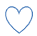 #wemissyouName:Level:Date: LIKE + Verb -ingWe use the verb like + verb-ing (ending in ing) to say how we feel about an activity, what you like doing in general: our hobbies and free time activities.I like playing cards.I like juggling.I like collecting stamps.We can also use other verbs to express our likes and dislikes: love, enjoy, don’t mind, don’t like, hate.Remember!  I like cooking. 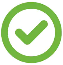                          I like to cooking. 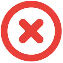 Negative sentences with like:Negative sentences with hate:Questions with like:And don’t forget… If the verb ends in -e, we drop it (make - making)If the verb ends in vowel + consonant + vowel, we double the last consonant (hit - hitting)
Now, let’s practice a bit! 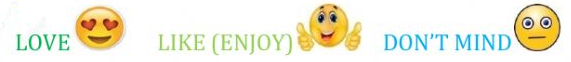 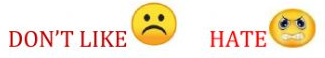 Complete the sentences with the correct form of the verbs in brackets:
a. I ___________________ basketball on TV. (watch/love)b. He ___________________ to school in the morning. (don’t mind/cycle)c. My sister ___________________ in the park. (run/love)d. We ___________________ football in the rain. (play/not like)e. Jessie ___________________ team sports. (do/hate)f. Max and Lisa ___________________ in the sea. (swim/enjoy)g. My dad ___________________ his car in the city. (drive/hate)h. She ___________________ up early in the morning. (get/not like)i. My friends ___________________ football on Saturday. (play/love)j. My sister ___________________ out with friends. (go/love)k. Julie ___________________ long books for school. (read/don’t mind)l. Children ___________________ to the park. (go/love)Write sentences with different subjects (I, you, he…). Use love, like, hate…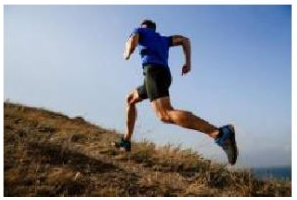 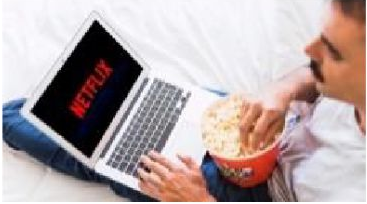 _________________________              __________________________________________________             __________________________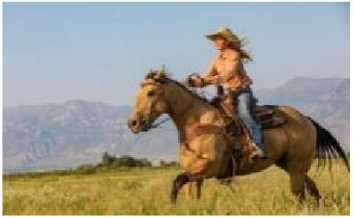 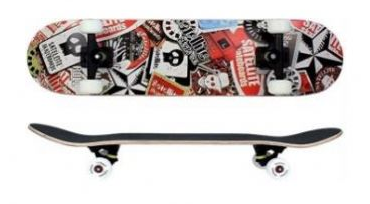 _________________________              __________________________________________________             __________________________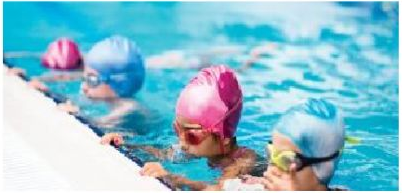 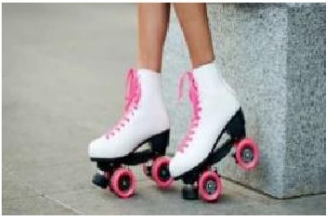 _________________________                __________________________________________________              __________________________Write the sentences properly:Paul/like/eat/snails _______________________________________Jenny/not like/play/cricket ________________________________My little brothers/love/watch/TV ____________________________You/hate/clean/your bedroom _____________________________Teenagers/love/listen/to music ____________________________Our dad/not like/wear/hats ________________________________He/prefer/wear/caps ______________________________________My grandfather/not like/drive/his car ________________________We/hate/drink/milk _______________________________________Marc/not like/study/maths _________________________________Write questions and answers:Michelle/make/her bed (like) ____________________________________(no, not like) _______________________________________The turtle/run(like) _______________________________________(no, hate) _______________________________________I love reading in bed at night.I enjoy playing video games.I don’t like getting up early.I hate washing the dishes.Subject + don’t/doesn’t + like + Verb -ingI don’t like writing essays.I don’t like waiting.He doesn’t like eating spinachSubject + hate + Verb -ingI hate writing essays.I hate waiting.He hates eating spinachDo/Does + subject + like + Verb -ingDo they like playing chess?Does she like baking cakes?Do you like blowing bubbles?